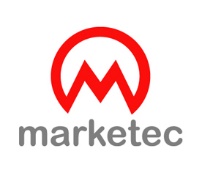 TREATING IRONMAGNA-Tec Standard Rack Set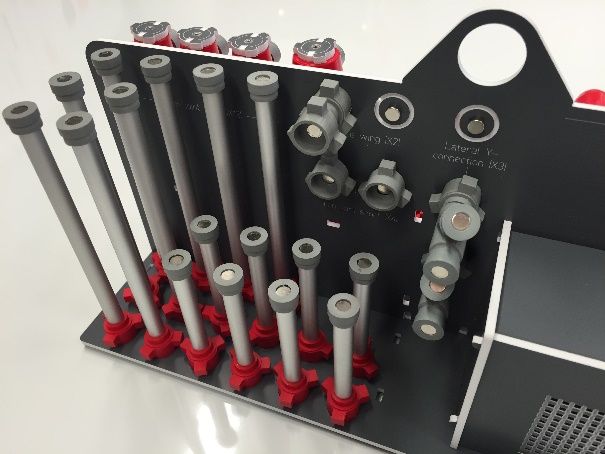 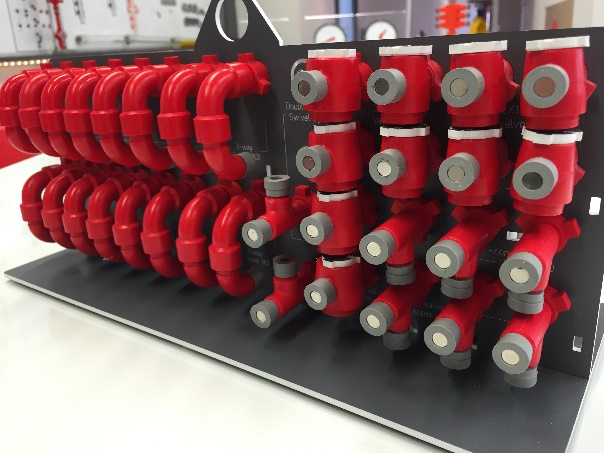 EQUIPMENT SET CONTENT LIST & ORDERTREATING IRONSupplementary OptionsAvailable Colours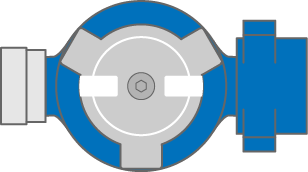 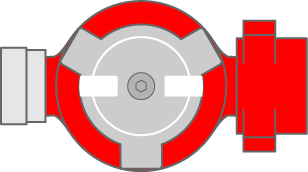 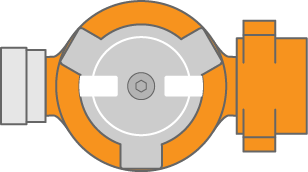 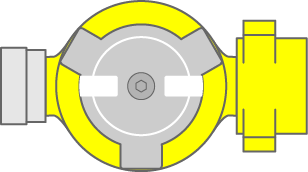 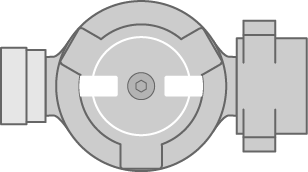 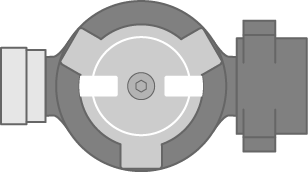 	Blue	Red	Orange	Yellow	Grey	BlackItemDescriptionQty.ImageCommentSwivel, 2-way, 150210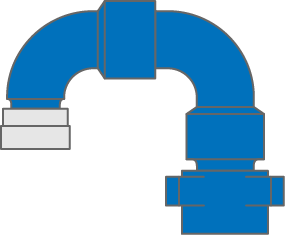 Swivel, 3-way, 15024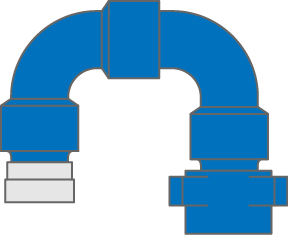 Swivel, 3-way, double-wing, 15022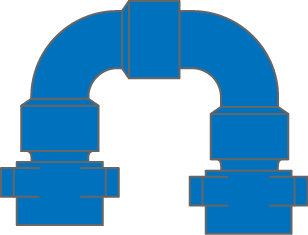 Valve, 2x2, 15026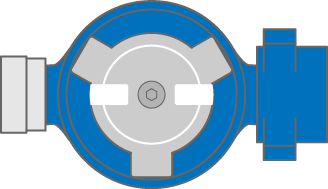 Valve, 2x2, 15024T-connection, 15024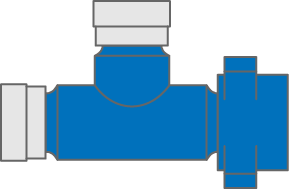 Lateral Y-connection, 15023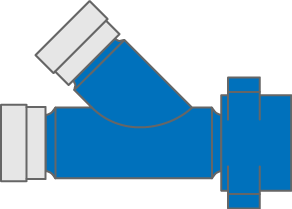 Iron joint, long, 150212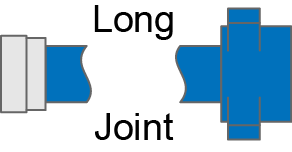 Iron joint, short, 15024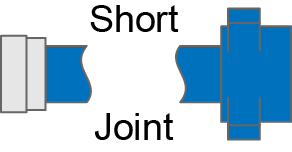 Check valve, dart, 15021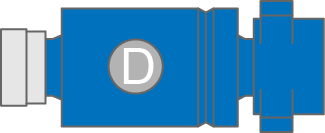 Check valve, flapper, 15021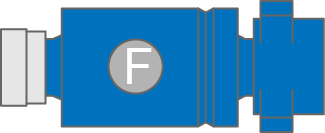 Fixed Choke1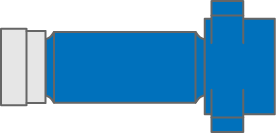 Double wing, 15022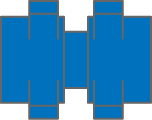 Double thread, 15022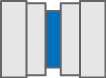 Pressure Sensor2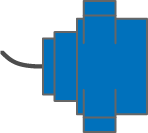 Rack1As Shown AboveItemDescriptionImageQty.Comment2-in. Treating Iron2-in. Treating Iron2-in. Treating Iron2-in. Treating Iron2-in. Treating Iron2x2 Plug Valve, Flanged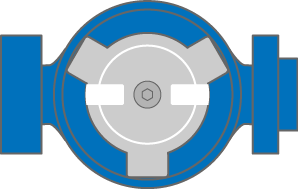 2x2 Plug Valve, Half-flanged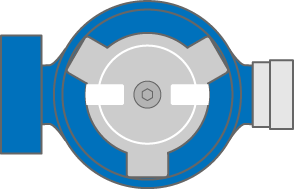 Pressure Relief Valve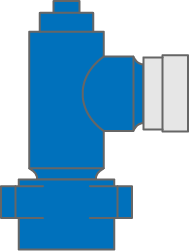 Elbow, 90-degrees, Flowback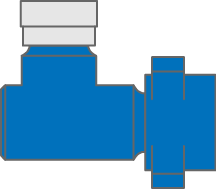 Swept Elbow, 90-degrees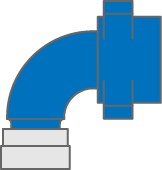 T-connection, WTW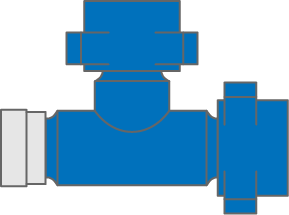 Flow Cross, TTTW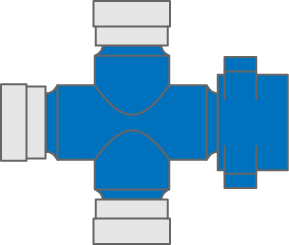 Adjustable Choke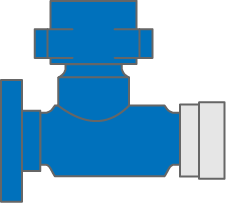 Densitometer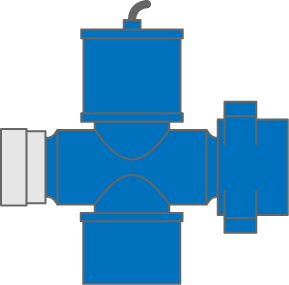 Bull Plug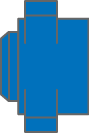 Adaptor, Flange x 2-in. Wing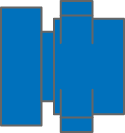 Adaptor, Flange x 2-in. Thread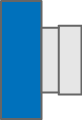 Adaptor, 3-in. T x 2-in. W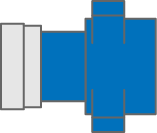 Adaptor, 2-in. T x 3-in. W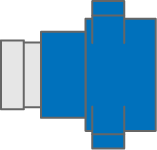 3-in. Treating Iron3-in. Treating Iron3-in. Treating Iron3-in. Treating Iron3-in. Treating Iron3-in. 2-way Swivel3-in. 3-way Swivel3-in. Plug Valve3-in. T-connection3-in. Lateral Y-connection3-in. Long Joint3-in. Short Joint3-in. Bull Plug3-in. Double Wing3-in Double Thread3-in. Densitometer3-in. H-manifold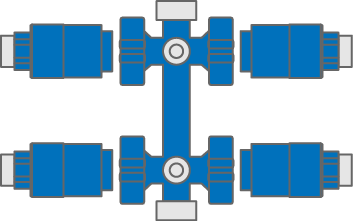 3-in. Check Valve3-in. GORV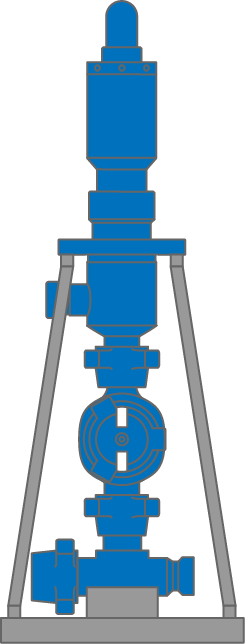 3-in. Frac Header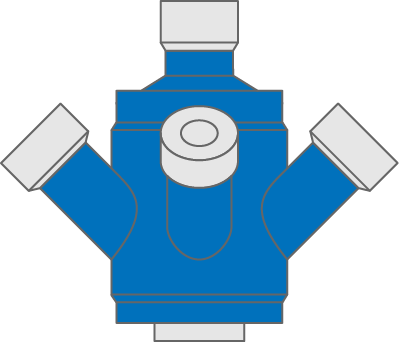 